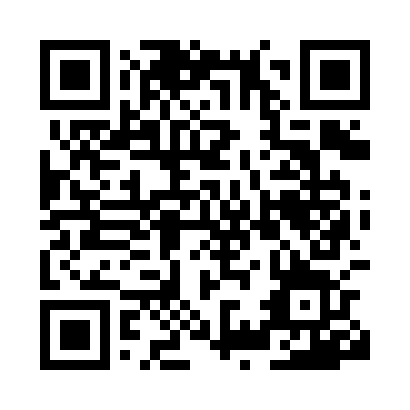 Prayer times for Krasnovo, BulgariaWed 1 May 2024 - Fri 31 May 2024High Latitude Method: Angle Based RulePrayer Calculation Method: Muslim World LeagueAsar Calculation Method: HanafiPrayer times provided by https://www.salahtimes.comDateDayFajrSunriseDhuhrAsrMaghribIsha1Wed4:276:171:196:178:2210:052Thu4:256:151:196:178:2310:073Fri4:236:141:196:188:2410:084Sat4:216:131:196:198:2610:105Sun4:196:111:196:198:2710:126Mon4:176:101:196:208:2810:137Tue4:166:091:196:218:2910:158Wed4:146:081:196:218:3010:179Thu4:126:071:196:228:3110:1810Fri4:106:051:186:228:3210:2011Sat4:086:041:186:238:3310:2212Sun4:076:031:186:248:3410:2313Mon4:056:021:186:248:3510:2514Tue4:036:011:186:258:3610:2615Wed4:016:001:186:258:3710:2816Thu4:005:591:186:268:3810:3017Fri3:585:581:186:278:3910:3118Sat3:575:571:196:278:4010:3319Sun3:555:561:196:288:4110:3420Mon3:535:551:196:288:4210:3621Tue3:525:541:196:298:4310:3822Wed3:505:541:196:298:4410:3923Thu3:495:531:196:308:4510:4124Fri3:485:521:196:318:4610:4225Sat3:465:511:196:318:4710:4426Sun3:455:511:196:328:4810:4527Mon3:445:501:196:328:4910:4628Tue3:425:491:196:338:5010:4829Wed3:415:491:206:338:5110:4930Thu3:405:481:206:348:5110:5031Fri3:395:481:206:348:5210:52